基本信息基本信息 更新时间：2024-05-02 07:58  更新时间：2024-05-02 07:58  更新时间：2024-05-02 07:58  更新时间：2024-05-02 07:58 姓    名姓    名李豪楠李豪楠年    龄31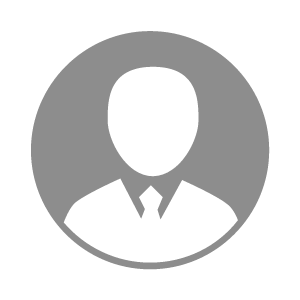 电    话电    话下载后可见下载后可见毕业院校潍坊畜牧兽医职业学院邮    箱邮    箱下载后可见下载后可见学    历大专住    址住    址山东省烟台市山东省烟台市期望月薪10000-20000求职意向求职意向技术场长,畜牧场场长,育种经理技术场长,畜牧场场长,育种经理技术场长,畜牧场场长,育种经理技术场长,畜牧场场长,育种经理期望地区期望地区山东省山东省山东省山东省教育经历教育经历就读学校：潍坊畜牧兽医职业学院 就读学校：潍坊畜牧兽医职业学院 就读学校：潍坊畜牧兽医职业学院 就读学校：潍坊畜牧兽医职业学院 就读学校：潍坊畜牧兽医职业学院 就读学校：潍坊畜牧兽医职业学院 就读学校：潍坊畜牧兽医职业学院 工作经历工作经历工作单位：新希望六和股份有限公司 工作单位：新希望六和股份有限公司 工作单位：新希望六和股份有限公司 工作单位：新希望六和股份有限公司 工作单位：新希望六和股份有限公司 工作单位：新希望六和股份有限公司 工作单位：新希望六和股份有限公司 自我评价自我评价本人好学上进，诚实守信，敬业，责任心强，对工作认真积极，严谨负责，有较强的组织管理能力，勇于承担任务和责任，有良好的团队合作精神和人际交往能力，能吃苦耐劳，脚踏实地，在未来的工作中我将以充沛的精力，刻苦钻研的精神来努力工作，稳定的提高自己的工作能力，与企业同步发展。本人好学上进，诚实守信，敬业，责任心强，对工作认真积极，严谨负责，有较强的组织管理能力，勇于承担任务和责任，有良好的团队合作精神和人际交往能力，能吃苦耐劳，脚踏实地，在未来的工作中我将以充沛的精力，刻苦钻研的精神来努力工作，稳定的提高自己的工作能力，与企业同步发展。本人好学上进，诚实守信，敬业，责任心强，对工作认真积极，严谨负责，有较强的组织管理能力，勇于承担任务和责任，有良好的团队合作精神和人际交往能力，能吃苦耐劳，脚踏实地，在未来的工作中我将以充沛的精力，刻苦钻研的精神来努力工作，稳定的提高自己的工作能力，与企业同步发展。本人好学上进，诚实守信，敬业，责任心强，对工作认真积极，严谨负责，有较强的组织管理能力，勇于承担任务和责任，有良好的团队合作精神和人际交往能力，能吃苦耐劳，脚踏实地，在未来的工作中我将以充沛的精力，刻苦钻研的精神来努力工作，稳定的提高自己的工作能力，与企业同步发展。本人好学上进，诚实守信，敬业，责任心强，对工作认真积极，严谨负责，有较强的组织管理能力，勇于承担任务和责任，有良好的团队合作精神和人际交往能力，能吃苦耐劳，脚踏实地，在未来的工作中我将以充沛的精力，刻苦钻研的精神来努力工作，稳定的提高自己的工作能力，与企业同步发展。本人好学上进，诚实守信，敬业，责任心强，对工作认真积极，严谨负责，有较强的组织管理能力，勇于承担任务和责任，有良好的团队合作精神和人际交往能力，能吃苦耐劳，脚踏实地，在未来的工作中我将以充沛的精力，刻苦钻研的精神来努力工作，稳定的提高自己的工作能力，与企业同步发展。本人好学上进，诚实守信，敬业，责任心强，对工作认真积极，严谨负责，有较强的组织管理能力，勇于承担任务和责任，有良好的团队合作精神和人际交往能力，能吃苦耐劳，脚踏实地，在未来的工作中我将以充沛的精力，刻苦钻研的精神来努力工作，稳定的提高自己的工作能力，与企业同步发展。其他特长其他特长